Group: _______________________________________________________________________________Periodo: ____________________ Date: ___________________Typed Copy:                                                                                                                                                _______                                                                                                                                                                        (1)Vocab Words:                                                                                                                                             _______                                                                                                                                                                       (2.5)Time (between 2-5 minutes)                                                                                                                    ______                                                                                                                                                                        (1)Written Language: 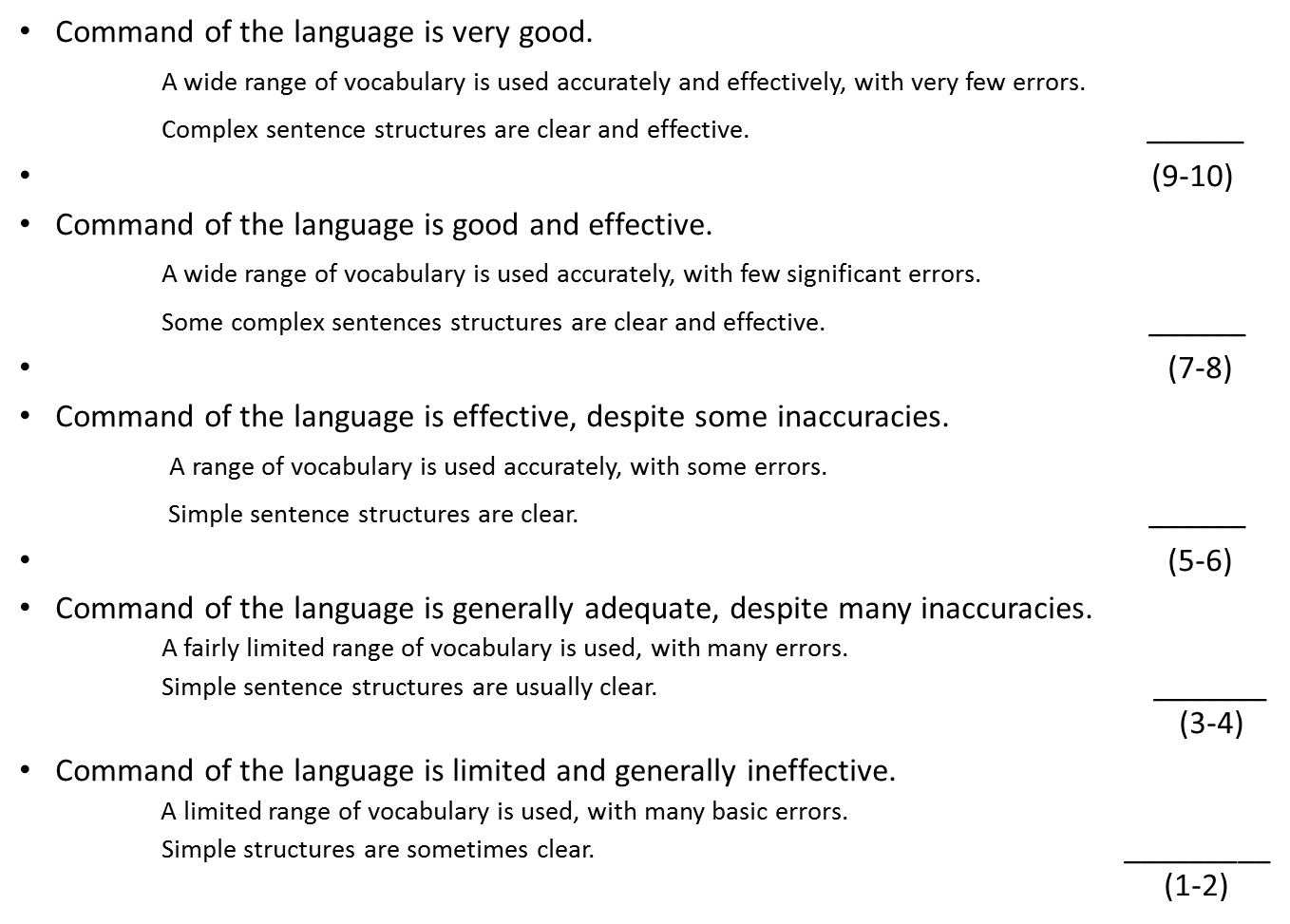 TOTAL: ____________________Comments: ____________________________________________________________________________________________________________________________________________________________________________________________________________________________________________________________________________________________________________________________________________________